Pesterzsébet, 2018. október 28.Takaró Tamás, esperes„Akiket Isten Lelke vezérel”Lectio: Róma levél 8; 14-19„Mert akiket Isten Lelke vezérel, azok Istennek fiai. Mert nem kaptatok szolgaság lelkét ismét a félelemre, hanem a fiúságnak Lelkét kaptátok, aki által kiáltjuk: Abbá, Atyám!Ez a Lélek bizonyságot tesz a mi lelkünkkel együtt, hogy Isten gyermekei vagyunk. Ha pedig gyermekek, örökösök is; örökösei Istennek, örököstársai pedig Krisztusnak; ha ugyan vele együtt szenvedünk, hogy vele együtt is dicsőüljünk meg. Mert azt tartom, hogy amiket most szenvedünk, nem hasonlíthatók ahhoz a dicsőséghez, mely nékünk megjelentetik.Mert a teremtett világ sóvárogva várja az Isten fiainak megjelenését.”Alapige: Róma levél 8; 14-15„Mert akiket Isten Lelke vezérel, azok Istennek fiai. Mert nem kaptatok szolgaság lelkét ismét a félelemre, hanem a fiúságnak Lelkét kaptátok, aki által kiáltjuk: Abbá, Atyám!”Kedves Testvérek! A reformáció nem más volt, hiszen ma erre is emlékezünk, mint egy katolikus megújulási mozgalom. Ezt világosan kell érteni és látni. A reformáció egy katolikus megújulási mozgalom volt. Azok, akiket Isten szent Lelke erre a megújulásra vezetett, azoknak eszük ágában nem volt egy másik egyházat létrehozni. Szó sincs róla. Ráadásul mindnyájan katolikusok is voltak, kivétel nélkül, akik reformátorokká lettek, és így is ismerjük őket. Nem is lehettek mások, csak katolikusok.Húzzuk tehát alá: A reformáció egy katolikus megújulási mozgalom volt. Isten Lelke újat akart az egy egyház életében, és ezt munkálta. Az előreformáció, amely több mint száz évvel a reformáció előtt megkezdődött, az is egy katolikus megújulási mozgalomból született. A szerzetesrendek, amelyek a reformációt megelőzően születnek, kivétel nélkül mind katolikus megújulási mozgalmak gyümölcseként jönnek létre. Isten Lelke vezette azokat az embereket, és semmi mást nem akartak, mint a meglévő egyház visszásságaira Isten Lelkének szorításával rámutatni, és visszavezetni az egy egyházat az eredeti bibliai tanítás és mindennapi életgyakorlatához. Nehogy azt higgye valaki, hogy a protestánsok, köztük mi is reformátusok, valamilyen renitens nép vagyunk, vagy valami rendkívüliek vagyunk. Nem vagyunk mi semmi más, mi egy katolikus megújulási mozgalom eszközei voltunk a reformációban. Hogy ide jutottunk, az egy egészen más kérdés. Ami nagyon fontos most, a mai istentiszteletünkön, az az, hogy mind Luthernek, mind Kálvinnak ebben a lélek által mozdított katolikus megújulási mozgalomban Pál Római levele lett a leghangosabban beszélő. És azon keresztül indult el ez a megújulási mozgalom. Ebből a Római levélből olvastam most én is az igét, amelyik Isten vezetéséről szól. Ezért a mai istentiszteletünkön ez lesz a témánk, mert a megújulást munkáló Isten az Ő Lelkén keresztül vezetett és végezte el a megújulást. Ezt teszi ma is. A vezetéshez a más ereje kell, hogy az enyémet és az ellenállásaimat legyőzze, maga a vezetés pedig nem más, mint irányítás és elöljárás. A mögöttünk lévő vasárnap nem tudtam veletek lenni, mert a gyülekezetünk egyik csoportjával, az úgynevezett fiatal felnőtt közösséggel Vácon voltunk egy lelkigyakorlatos római katolikus házban, és egy csendes hétvégét töltöttünk, amelynek a témája is ez volt: Isten vezetése. Próbáltunk az igében elmélyülni, az igéből tanításokat nyerni, és egy kicsit közelebb kerülni egymáshoz. A vezetés. Hogyan is vezeti Isten az embert? Miként vezeti? Vajon mindenkit vezet Isten? Ha nem is olyan vallásos módon, ha vallástól függetlenül, vajon Isten minden embert vezet? Hiszen sokan úgy gondolják, igen, Istentől függetlenül is, vele való minden kapcsolat nélkül is. Időnként ki is mondják: Mintha az Isten vezetett volna. Van ilyen? Vannak az Istennek különös útjai is, különös vezetési módja is? És aki ma úgy ül ebben a templomban, hogy amikor én kimondtam, hogy Isten vezetése, akkor magára nézve azt tudja önmagának mondani, hogy: Én nem tudok erről semmit. Engem nem vezet az Isten. Nyilván tudnám, hiszen ezzel kezdtük, hogy a vezetéshez más ereje kell, hogy az enyémet legyőzze és az ellenállásaimat legyőzze. Azt nem lehet nem észrevenni. Vajon, ha az az igazság, hogy engem nem vezet Isten Lelke, nem vezet az Isten, fogalmam sincs róla, hogy az egész mit jelent, akkor az miért van? És hogy eshet meg, hogy ebben változás álljon be, ha igénylem? Ha szeretném?Kedves testvérek! Ezt a két, különös, szép igeverset olvastam, hogy Isten beszédéből keressük a nagy kérdésekre a választ erre is: „Akiket Isten Lelke vezérel, azok Isten fiai.” Nagyon fontos, ahogy folytatódik: „Mert nem kaptatok szolgaságnak lelkét a félelemre, hanem a fiúság lelkét kaptátok.” Csak érintgetem, nem fogok belemenni, de nagyon fontos dolog az Isten vezetése az ember életében. Fontos az embernek. Gondoljátok csak el. Hogy naponta igazán komoly, nagy dolgokban kell dönteni. Vajon a magam eszére hagyatkozom, a szomszéd véleményére hagyatkozom, a saját kialakult látásomra hagyatkozom, vagy létezik ilyen, és ha létezik, milyen jó lenne, ha igaz lenne nekem, rám nézve is, hogy Isten vezetésére hagyatkozom. Mennyi rossz döntés van mögöttünk, gondoljátok el. Hányan elrontották az egész házasságukat! És vele együtt az egész életüket pokollá tették! Hányan elrontották a gyerekeikkel való kapcsolatukat végérvényesen. Most úgy tűnik, végérvényesen. Hányan rontották el a pályaválasztásukat! Mit soroljak még! Óriási szükségünk lenne, hogy vezessen az Isten, hogy jól döntsünk. Mert túl sok rossz döntés van mögöttünk. Túl sok baj, keserűség és nyomorúság! Aztán váratlan élethelyzetbe kerülünk, néha egyik pillanatról a másikra. Eláll a levegőnk, nem tudunk megszólalni. Mit kellene mondani? Milyen jó lenne, ha Isten Lelke segíthetne! De hogy vezet az Isten? Utak és lehetőségek nyílnak ki előttünk életünk során. Menjek vagy ne menjek? Kezdjek bele vagy ne kezdjek bele? Csináljam vagy ne csináljam? Igent mondjak vagy nemet? Döntéseket kell hoznunk. Sokan súlyos testi problémák közé kerülnek. Élet halál mezsgyéjén járnak. Hogyan hordozzam azt? Mitévő legyek? És bizony sokan vannak, akik tudják, hogy nincs még örök életük. Nincs róla bizonyosságuk. Hogyan lehet enyém Isten bocsánata és az örök üdvösség? Hosszan sorolhatnám még az okokat, indokokat, hogy miért lenne nagyon fontos Isten vezetése. Pedig ez valóság testvérek. Az egész Ószövetség tele van királyokkal, prófétákkal, akiket időről-időre Isten Lelke megragadott, szót adott a szájukba, indította vagy megállította őket, vezette őket az Isten Lelke. Az egész Újszövetség tele van vele. Gyülekezetek születnek. Apostolok lesznek prédikátorrá. Mártírrá. Egészen csodálatos és különös dolgokat tesznek egyszerű írástudatlan emberek. Ezrek térnek meg az igehirdetéseikre. Egyik gyülekezet születik a másik után. Európa kezd keresztyénné alakulni, Isten Lelke vezet embereket.Mindenkit vezet? Engem miért nem? Vajon milyen oka van ennek? És hogy lehet, hogy igazán vezessen? Kedves testvérek! Ha nem vezet valakit Isten Lelke és mégis olyan keresztyénesdi félét próbál élni... Alkalmi keresztyén. – mondja ő. A maga módján keresztyén. – mondja ő. De ilyen egyik sincs. Be ne csapódjunk! Ilyen nincs, nem létezik. Attól, hogy kimondom, még nem azt jelenti, hogy ilyen van, hogy egyáltalán lehet ilyen. Testvérek! Ha Isten Lelke nem vezet egy ilyen keresztyénnek mondott, önmagát annak gondoló embert, akkor az az ember előbb-utóbb a keresztyénségével, az úgynevezett keresztyénségével kapcsolatban teli lesz keserűséggel, csalódással, önváddal. Előbb-utóbb rettenetesen unni fogja a templomot, szenvedni fog, ha végig kell ülni egy istentiszteletet. Aztán el fog menni teljes bizonyossággal a közösségből. Nincs kivétel. Ez törvényszerűen így következik be. Vajon miért? Hadd adjak egy nagyon egyszerű választ, aztán kicsit mélyebbre megyünk. Azért testvérek, mert akit nem Isten Lelke vezet, azt az ördög vezeti az orránál fogva. És az sem nem örvendetes állapot, sem nem kívánatos, sem nem boldog, sem nem vonzó, és semmi jó nem születik belőle. Csak keserű, szomorú, csalódott, csendben Istent vádoló, majd elhagyó úgynevezett keresztyén élet. Három dolgot szeretnék elmondani az Isten vezetésével kapcsolatban. Az első: Kit vezet Isten Szent Lelke? A második: Ki ez a vezető Szentlélek? És a harmadik: Milyen úton vezet a Szentlélek?Kit vezet a Szentlélek? Lehet ezt tudni? Bárcsak mindenkit vezetne, nem rontanánk el olyan nagyon az életünket. Nem tartana ott Európa, ahol tart. De nem vezet mindenkit. Mert ahhoz előbb vezethetővé kell tenni az embert. Mert senki nem születik úgy, hogy Isten tudja vezetni. Nem az Isten tehetetlensége miatt, hanem az én ellenállásom miatt. Nem az Isten hatalma és ereje hiányzik hozzá, hanem az én igenem is hiányzik. Testvérek, azt mondja az ige: „Akiket Isten Lelke vezérel, azok Isten fiai.” És most jön a másik igevers: „Mert nem kaptatok szolgaság lelkét, hanem fiúságnak lelkét kaptátok.” Két fajta lelkiségről beszél ez a két igevers. A fiúság lelkiségéről és a szolgaság lelkiségéről. És nincs harmadik. Vagy Isten Lelke vezet, a fiúság lelke vagy a szolgaság lelke, ahogy mondom az ördög az orrodnál fogva, hogy azt hidd, hogy te vezeted az életedet. Tényleg így akartad vezetni? Így gondoltad a házasságodat? Így gondoltad az életutadat? A gyereknevelésedet? A karrieredet? Az utadat? Tényleg így gondoltad? Akkor ki vezetett? Vagy Isten Lelke, vagy az ördög. Nincs harmadik út. Nem kaptatok szolgaság lelkét. Mikor kapta az ember a lelket? Mikor Isten megteremtette az első embert. Mit olvasunk a Bibliában? „És a maga lelkéből lehelt bele életet.” Értitek? Nem a szolgaság lelkét lehelte Isten az emberbe, hanem a fiúságét, a szabadságét. Nem a rabságét. Nem a fogoly állapotét. Hanem a szabadságét és az Isten-fiúság lelkét. Ezért mondja az apostol, hogy nem kaptatok szolgaság lelkét. De hogy abban vagytok, ez tény. De nem Istentől kaptátok. Istentől csak a fiúság lelkét kapjuk. Ezért kedves testvérek, arra a kérdésre, hogy kiket vezet a Szentlélek, ezzel kell szembe nézni, hogy: szolgaság vagy szabadság, melyik vagyok én. Szolga lélek vagyok, a bűn szolgájának a lelke van bennem és így fogoly lélek vagyok. Vagy a fiúság lelkét kaptam már Jézus Krisztusban, és így a szabadság fia vagyok. Szolga vagy szabad. Nincs tébláboló. Nincs hezitáló. Nincs úton lévő. Vagy-vagy. A szolga lélek nem vezethető. Isten nem vezeti a szolga lelkűeket. Egyiket sem. Csak akik a fiúság lelkét már kapták. Mindjárt elmondom, hogyan. Azokat vezeti Isten Lelke, akik vezethetővé lettek. A bűnesetben megvonta az ember a bizalmát Istentől, és szakított az Istennel. Megvonta a bizalmát és szakított az Istennel. És kiderült az emberről, hogy Istentől elszakadni tudunk, Istenhez hozzámenni nem tudunk. Egyikőtök sem. Én sem. Senki. Hiába döntöd el most. Próbáld ki! Eddig semmi közöm nem volt az Istenhez igazán, csak úgy gondolom, hogy valami volt. Próbáld ki! Senki nem tud. Elszakadni nagyon tudunk! Istenhez visszajutni egyikünk sem tud a maga erejéből senki nem tud. És így eldől, hogy szolga vagy szabad vagyok. Fogság lelke vagy a fiúság lelke van bennem. A bűnt az utunkból nem tudjuk félretenni. A bűnt elkövetni el tudjuk, de a bűnt elrendezni nem vagyunk képesek. Tudjátok mire vagyunk képesek? Rendezetlenül rejtőzködni Isten elől. Sokan hétről hétre ezt a „játékot” játszák a templomban. Rendezetlen lélekkel rejtőzködve bújnak Isten elől, mint az első emberpár, amikor elkövette a bűnt. És azt mondta rejtőzködjünk el Isten elől. Ezért van szükség szabadítóra. Értitek? Mert elrendezni semmit nem tudunk. Istennel a kapcsolatunkat helyreállítani nem tudjuk. Szükségünk volt egy szabadítóra. Jézusnak kellett jönnie. Ő az egyetlen, aki a bűn kérdést megoldja. És az Istennel való élő kapcsolatot helyre állítja. Nincs más ezen a világon. Nincs más út sem a világon. Jézust megkerülve nem lehet semmit egyetlen bűnöddel sem fogsz leszámolni soha. Nincs hozzá erőd. Senkinek nincs. „Nem kaptatok szolgaságnak lelkét, hanem az Istenfiúságnak lelkét.” Jézustól kaptuk, aki legyőzte a rabtartót a Golgotán és a foglyokat szabaddá tette. Ők lettek Isten fiai és mindig ők lesznek Isten fiai. Ők kapják a fiúság lelkét. Ezeknek a vezetését vette át a Szentlélek. Csak ezeknek a vezetését vette át a Szentlélek. „Akiket Isten Lelke vezérel, azok Isten fiai.” Ha nem történt meg, hogy előbb szabaddá tett Jézus, akkor bűn fogságban élek. És foglyokat nem vezet az Isten Lelke. Előbb szabaddá kell, hogy tegye őket. Ezért jött a SZABADÍTÓ. Ez Jézus neve magyarra fordítva. Ki hát ez a vezető Szentlélek? Testvérek, ő a galamb. A Jordán partján, mikor Jézus megkeresztelkedik, rászáll látható módon egy galamb. Azt mondja az írás, hogy az Isten Lelke. És attól kezdve a Szentlélek együtt jár Jézussal. Jézussal és Jézusban ott van a Szentlélek. Jól látható módon kitöltetik a Lélek. Az Isten mondja: „Ez az én szerelmes fiam, én gyönyörködöm benne, ti pedig hallgassátok őt.” Kedves testvérek! A Szentlélek a vezérlő Lélek, akit Jézus azért küldött a mennyből, mikor a mennybe ment, hogy a maga munkáját folytassa. Jézus helytartója a Szentlélek itt a földön. Azzal foglalkozik, hogy a tanítványokat kiképezze. Ezek vagyunk mi. Mi mindnyájan arra leszünk Jézus tanítványai, hogy kiképezzen a Szentlélek a fiamért, a lányomért, a férjemért, a gyerekemért, a barátomért. Segítsek neki, hogy el ne vesszen, hanem örök élete legyen. Csak a Szentlélek tudja kiképezni Jézus tanítványait. Azért küldi Jézus, hogy képezze ki az övéit. Engeded te ezt? Hagyod neki, hogy képezze az életed? „Ő majd megtanít mindenre.” - mondja Jézus. Elküldöm a lelkemet, ő majd megtanít mindenre. Ki fog képezni bennőtöket. Nem a papokat, titeket! Mindannyiótokat. Mindenkit. Akit szolgából szabaddá tud tenni a kereszt áldozatával. A Szentlélek az a vezető, akit azért küldött le Jézus a mennyből, hogy bennem éljen, és az ő munkáját én is végezzem tovább. Az a dolgunk, hogy Jézus munkáját végezzem tovább. Amit Jézus test szerint végzett mikor test szerint közöttünk járt. „Elküldöm az én lelkemet.” Szabadságot kér ez a lélek bennünk. És Jézus munkáját tovább viszi bennünk. A szádat, életedet hitelessé teszi mások előtt. Óriási küldetése van a keresztyénségnek. Ehelyett itt rogyadozik Európában. Mindenfajta aberráció áldozatává lesz. Minden istentelenségre nyitott. És csak a pusztulást fogja elhozni magára. Ébresztő keresztyének! A Szentlélek Jézus Krisztus helytartója, és vezetni akar, hogy én életeket Jézushoz vezessek. De előtte kiképez engem. Sem Bibliaórára nem járok, sem templomba, Bibliát sem olvasok, nem imádkozom… Hogy képezzen Isten Lelke bennünket? Hogy képezzen ki? Durcás keresztyének. Éppen kire haragszom, kire vagyok megsértődve, ki bántott meg, ki nézett rám rosszul. Kétségbeejtő! Tudjátok, a Szentlélek által vezetettek azok, akik az Atya családjához tartozó megváltottak. Akik attól a pillanattól kezdve tudják, hogy nem a magamé az életem többé, hanem az Úré. Mi az, hogy az én testem? Gőgös, buta ember! Nem a tiéd! Milyen jó, amikor ezt fel is ajánlhatod önként, boldogan az Istennek. Akik már meghallották Jézus követésre hívó szavát és engedelmeskednek is neki boldog hálaadással. Nem megsértődve, nem dünnyögve, nem örökké panaszkodva, hanem boldog hálaadással. Mint tette Péter, János, Tamás, Filep… Micsoda hosszú a sor! Mi meg sokszor úgy gondoljuk, hogy milyen nagy áldozatot hoztam én Istennek! Felöltöztem, templomba mentem! Óriási áldozat! Legyen megtisztelve az egyház, a pap, az Isten, az egész menyország! Jajj, jajj!És végül milyen úton vezet a Szentlélek. A szabály így hangzik: A Szentlélek Isten egyetlen egy úton vezet. Azért egyen, hogy könnyű legyen megtanulni. Ez a Jézus követés útja. Nincs a Szentléleknek magánútja. Nincs Jézustalan útja, nincs külön útja, mert ő a Jézus lelke. A Jézus követés útján vezeti Isten fiait. A már megváltottakat, és az általa újjászülteket. A karizmatikus, pünkösdi, nyelveken szóló mozgalmak, felekezetek, egyházak, szekták közös tévedése a Jézustalanított Szentlélek. Mert olyan nincs. Ebben a Bibliában nincs, de a tiédben sincs. Jézus azt mondja, a Szentlélek Istenről: „Engem dicsőít, mert az enyémből vesz.” És azt mondja feltámadása után: „Lesztek nékem tanúim eljön rátok a Lélek.” Nekem lesztek tanúim, rólam fogtok beszélni. Értitek a Szentlélek nem beszél másról, nem vezet másként, nem vezet máshova, csak Jézus útján vezet. A Jézus követés útján. És már csak erről néhány szót. A Jézus követés útja az önmegtagadás útja. Aztán az engedelmesség útja. Jézus mélyebb megismerésének és megtapasztalásának útja. A közösség vállalás útja. Azt mondja Jézus: „Ahogy én szerettelek titeket, ti is úgy szeressétek egymást.” Tudod ki ül melletted? Jobbra, balra. Előtted, mögötted. Azt mondja Jézus: „Ahogy én szerettelek titeket, ti is úgy szeressétek egymást.” Azt sem tudom kicsoda. Ide járok már 10-15-20-25-30 éve. Azt sem tudom ki ül mellettem, előttem. De nem is érdekel. A közösség vállalásának útja. Azt mondja Jézus: „Ahogy én szerettelek titeket, ti is úgy szeressétek egymást.” Nézz már a melletted lévőre. Szeresd úgy, ahogy Jézus téged szeret. Érted? Ne szaladj el! Ne félj tőle! Szeresd! Egyúttal nem csak a közösség vállalásának útja, hanem a közösséggé válás útja is a Jézus útja. Gondoljátok el, hogy a tizenkettő között ott volt Péter és Júdás. Hogy lesznek ezek egy közösséggé? Fura aki melletted ül, ugye? De fura ember! Tényleg az! Mind a tizenkettő. Csakhogy Jézus azt mondja: „Nem ti választottatok engem, hanem én választottalak titeket.” Mind a tizenkettőt. Ha szereted, ha nem szereted. Ha utálod Pétert, ha utálod Jánost, ha utálod Tamást, ha utálod Júdást, akkor is én választottam. A Jézus útja a közösséggé válás útja is. Akármilyen is az a másik, ha Jézus kiválasztotta. Neked csak egy feladatod van vele: Ismerd meg és szeresd. Akkor is ha nagyon júdás-arca van. Szerinted. Vagy olyan gyanús péteres-indulatos. Vagy olyan nagyon tamásos-hitetlen. „Én választottalak titeket.” – mondta Jézus. Így lesztek közösséggé az én utamon. Együtt menve.És végül másokért is és nem csak önmagamért élés útján vezet a Szentlélek, hogy eszközzé legyek. Hogy összekötő kapoccsá képezzen ki engem az Ő világával. És ezzel én Jézus munkáját folytassam, addig ameddig élek ezen a földön. Micsoda nagyra méltatás! Jézus munkáját vihetem tovább, amíg élek. „Senki nem önmagáért él.” - mondja Isten igéje. Ne élj önmagadért csak. Semmi jó nem lesz belőle. Hanem a másikért. Szolgálatra és nagyra méltatás, hogy Isten munkáját vihetem tovább ebben a világban. „Akiket Isten Lelke vezérel, azok Isten fiai.” „Nem kaptatok szolgaság lelkét, hanem fiúság lelkét kaptátok.” Dicsőség legyen néki érette! Ámen!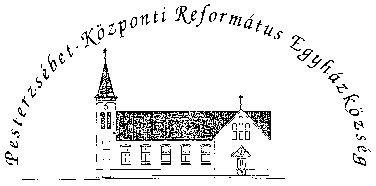 Pesterzsébet-Központi Református Egyházközség1204 Budapest, Ady E. u. 81.Tel/Fax: 283-0029www.pkre.hu   1893-2018